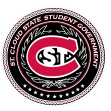 AGENDAApril 9, 2015I.  Opening of MeetingCall to OrderPledge of Allegiance First Roll CallApproval of Today’s AgendaApproval of Last Meeting’s MinutesHearingsOpen Gallery Ii. Joe Wolf-VC CandidateFinance Hearings           c. Internal Elections	Plenary Session IUnfinished Businessi. SG 018ii. SG 019iii. SG 020iv. SG 021v. SG 022New Businessi. SG 023Recess – 20 MinutesOfficer ReportsPresidentVice PresidentChief JusticeElections CommitteeExecutive AssistantRHA Academic AffairsCampus AffairsCommunicationsExecutive BoardFee AllocationLegislative AffairsSenate FinanceStudent ConstitutionStudent ServicesTechnology FeeUrban AffairsUniversity CommitteesPlenary Session IILast Call for Business Closing of MeetingOpen Gallery IIOpen StatementsLast Roll CallAdjournmentAGENDAApril 9, 2015I.  Opening of MeetingCall to OrderPledge of Allegiance First Roll CallApproval of Today’s AgendaApproval of Last Meeting’s MinutesHearingsOpen Gallery Ii. Joe Wolf-VC CandidateFinance Hearings           c. Internal Elections	Plenary Session IUnfinished Businessi. SG 018ii. SG 019iii. SG 020iv. SG 021v. SG 022New Businessi. SG 023Recess – 20 MinutesOfficer ReportsPresidentVice PresidentChief JusticeElections CommitteeExecutive AssistantRHA Academic AffairsCampus AffairsCommunicationsExecutive BoardFee AllocationLegislative AffairsSenate FinanceStudent ConstitutionStudent ServicesTechnology FeeUrban AffairsUniversity CommitteesPlenary Session IILast Call for Business Closing of MeetingOpen Gallery IIOpen StatementsLast Roll CallAdjournmentAGENDAApril 9, 2015I.  Opening of MeetingCall to OrderPledge of Allegiance First Roll CallApproval of Today’s AgendaApproval of Last Meeting’s MinutesHearingsOpen Gallery Ii. Joe Wolf-VC CandidateFinance Hearings           c. Internal Elections	Plenary Session IUnfinished Businessi. SG 018ii. SG 019iii. SG 020iv. SG 021v. SG 022New Businessi. SG 023Recess – 20 MinutesOfficer ReportsPresidentVice PresidentChief JusticeElections CommitteeExecutive AssistantRHA Academic AffairsCampus AffairsCommunicationsExecutive BoardFee AllocationLegislative AffairsSenate FinanceStudent ConstitutionStudent ServicesTechnology FeeUrban AffairsUniversity CommitteesPlenary Session IILast Call for Business Closing of MeetingOpen Gallery IIOpen StatementsLast Roll CallAdjournment